Canllaw cyflym i TurnitinUned Datblygu Dysgu ac Addysgu (udda@aber.ac.uk) Sut gallaf greu man cyflwyno yn Turnitin?Ewch i’r modiwl yn Blackboard a chliciwch ar yr eicon + uwchben Asesu ac Adborth yng nghynnwys y cwrs.Dewiswch Offer Ychwanegol 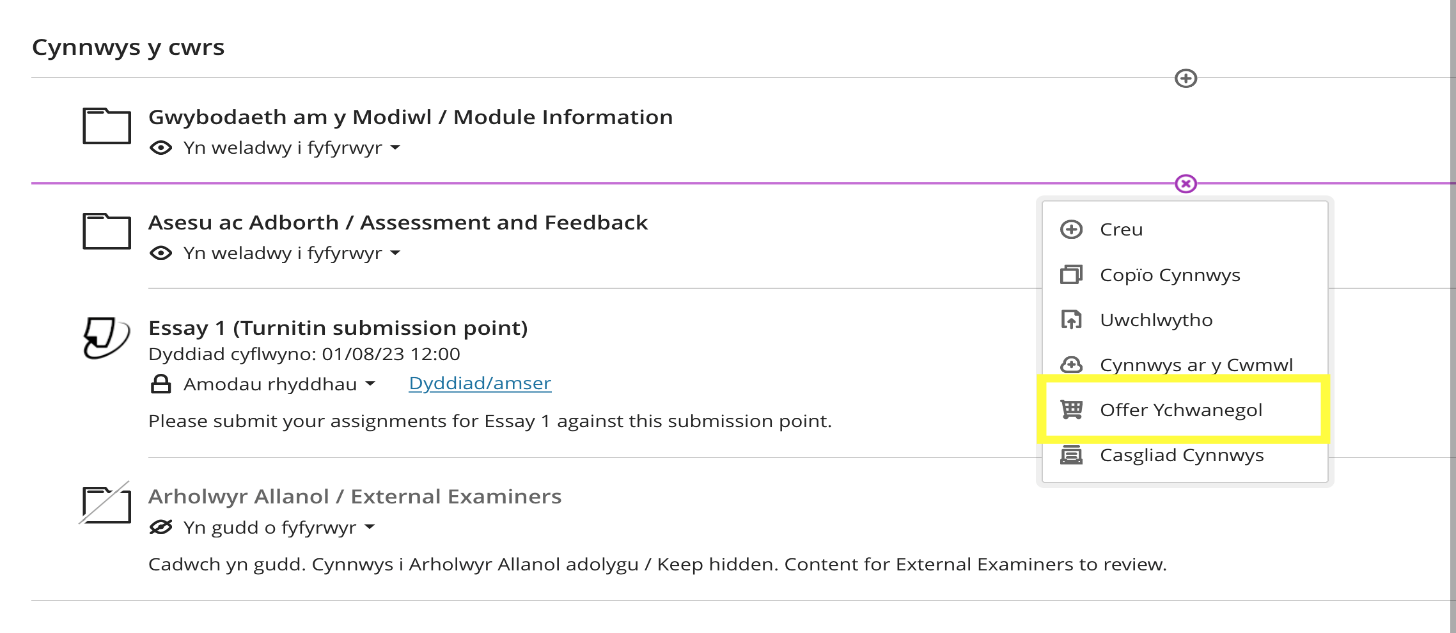 Bydd y sgrîn Offer Sefydliad yn llwytho.Scroliwch i lawr a chliciwch ar Turnitin Assignment.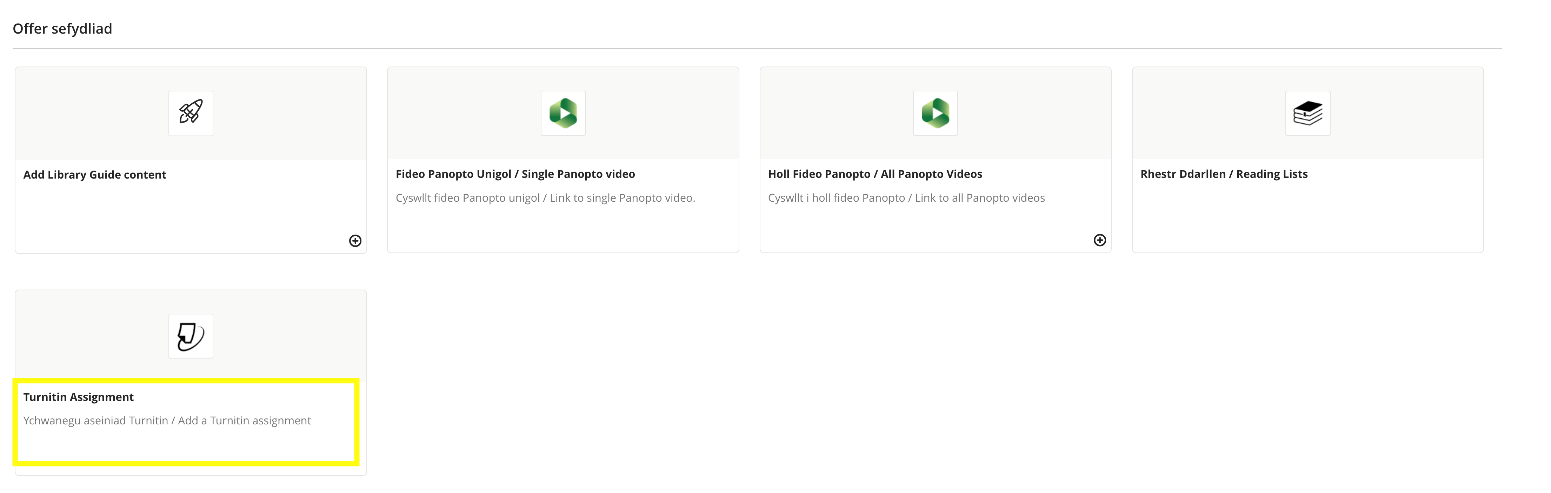 Bydd y dudalen Creu Aseiniad isod yn llwytho yn Turnitin.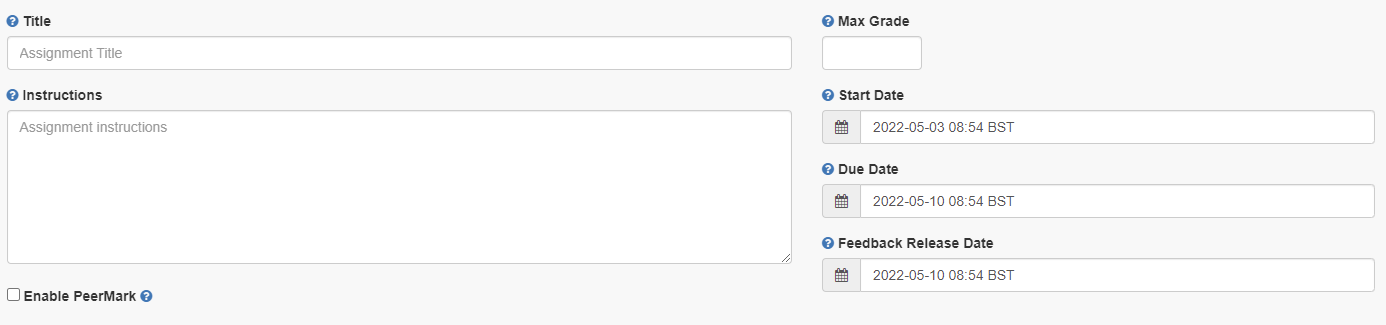 Rhowch enw’r aseiniad yn TitleNodwch y marc uchaf / Max Grade – fel rheol mae hwn yn 100Nodwch unrhyw gyfarwyddiadau yn InstructionsNodwch amser a dyddiad dechrau yn Start Date and Time. Dyma pryd y bydd y man cyflwyno aseiniad ar gael i fyfyrwyr gyflwyno eu haseiniadau. Rhowch y dyddiad a’r amser y dylid cyflwyno’r gwaith erbyn yn Due Date and Time. Dylai’r myfyrwyr gyflwyno eu gwaith cyn yr amser/dyddiad hwn.Nodwch ddyddiad cyhoeddi’r adborth - Feedback Release Date. Dyma’r amser a’r dyddiad y caiff adborth a marciau eu rhyddhau i fyfyrwyr. Gyda marcio’n ddienw, dyma’r adeg y cewch weld pwy yw awduron yr aseiniadau.Cliciwch ar Optional Settings i ddewis y gosodiadau cywir ar gyfer eich man cyflwyno Turnitin. Submit papers to – cadwrfa bapurau safonolAllow submission of any file type – peidiwch â dewis hwn er mwyn sicrhau y gellir gwirio gwreiddioldeb yr holl aseiniadauAllow late submissions: Os nad ydych yn dewis hwn, ni fydd modd i fyfyrwyr gyflwyno ar ôl y dyddiad cyflwyno a dylid ystyried sut y caiff estyniadau i aseiniadau eu prosesu.  Os ydych chi’n dewis hwn, gall myfyrwyr gyflwyno aseiniadau ar ôl y dyddiad cyflwyno. Bydd cyflwyniadau hwyr yn cael eu marcio fel eu bod wedi’u cyflwyno’n hwyr.  Enable anonymous marking – Dylid dewis Yes.Enable grammar checking – wrth alluogi hwn bydd marciau am ramadeg yn cael eu dangos yn GradeMark Attach a rubric – dewiswch gyfarwyddyd yma os ydych yn ei ddefnyddio. Compare against – dewiswch y cyfanGenerate Similarity Reports – mae hwn yn rheoli’r Adroddiadau Tebygrwydd yn ogystal ac os gall myfyrwyr ailgyflwyno asesiadau hyd at y dyddiad a’r amser cyflwyno. Os ydych chi’n dewis: Immediately (first report is final) – ni all myfyrwyr ailgyflwyno aseiniadau. Caiff adroddiadau tebygrwydd eu creu’n syth ar gyfer pob cyflwyniad. Rhaid i gyflwyniadau gwallus gael eu dileu gan hyfforddwyr cyn y gellir ailgyflwyno.  Immediately (can overwrite reports until due date) – gall myfyrwyr ailgyflwyno aseiniad gynifer o weithiau ag yr hoffent tan y dyddiad a’r amser cyflwyno ar gyfer yr aseiniad.  On due date – gall myfyrwyr gyflwyno aseiniad gynifer o weithiau ag yr hoffent tan y dyddiad a’r amser cyflwyno ar gyfer yr aseiniad. Caiff yr adroddiad tebygrwydd ei greu ar y dyddiad a’r amser cyflwyno.  Exclude assignment template – gellir uwchlwytho neu greu templed o destun i gael ei eithrio’n awtomatig o’r Adroddiad Tebygrwydd (e.e. cwestiwn aseiniad, crynodeb, cyfarwyddiadau).Save these settings for future use – dewiswch hwn i gadw’r gosodiadau hyn ar gyfer aseiniadau i’r dyfodol. Cliciwch Submit i’w anfon a byddwch yn gweld y man cyflwyno ar Blackboard: 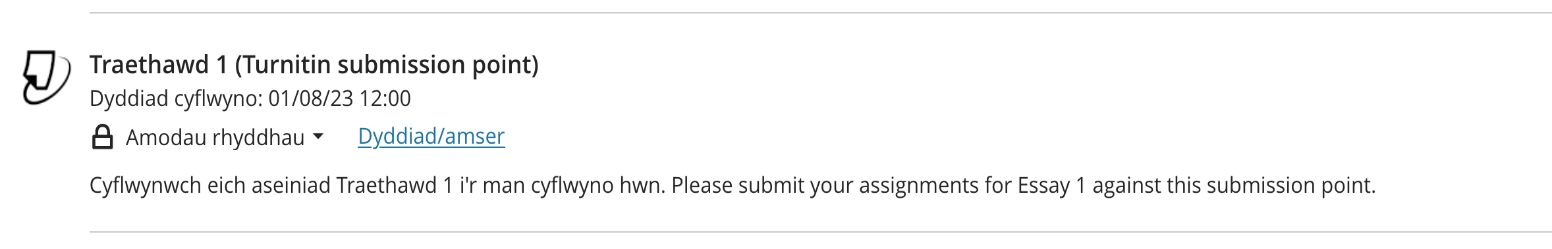 Sut mae defnyddio cyfarwyddiadau (rubric)? Beth yw cyfarwyddiadau?Meini prawf marcio neu asesu yw Cyfarwyddiadau. Bydd modd i fyfyrwyr weld cyfarwyddyd / ffurflen sydd wedi’i atodi i fan cyflwyno aseiniad cyn iddynt gyflwyno eu haseiniad. Mae gan Turnitin bedwar math gwahanol o gridiau cyfarwyddyd y gellir eu gosod ac sy’n eich galluogi i ddiffinio’r meini prawf yr ydych yn marcio yn eu herbyn.Standard Rubric – rhoddir pwysiad i bob maen prawf gan ddefnyddio canrannau a chlustnodir marc i bob graddfa. Caiff y marc cyffredinol ei gyfrifo yn seiliedig ar bwysiad y canrannauCustom Rubric – ni roddir pwysiad i’r meini prawfQualitative Rubric – ni ellir cynnwys pwysiad na marciau. Caiff y graddfeydd a’r meini prawf eu defnyddio i ddarparu adborth Grading forms – gellir defnyddio’r rhain i roi adborth yn seiliedig ar bob maen prawf. Gallwch osod y meini prawf, ac yna ychwanegu sylwadau unigol ar gyfer pob myfyriwrI gael rhagor o wybodaeth gweler FAQ 705. Sut mae creu cyfarwyddyd?Gellir creu cyfarwyddiadau pan fydd man cyflwyno aseiniad wedi’i osod, neu ar ôl i’r myfyrwyr ddechrau cyflwyno a’ch bod yn barod i farcio. I greu cyfarwyddyd: Mewn gofnodwch i Blackboard ac ewch i’r modiwl sy’n cynnwys yr aseiniad Os yw’r man cyflwyno aseiniadau eisoes wedi’i greu: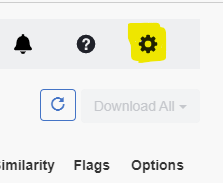 Cliciwch ar y man cyflwynoO’r mewnflwch Turnitin, dewiswch y gocsen gosodiadau: Ehangwch y gosodiadau dewisol a dewiswch Attach a rubricBydd y gwymplen rheoli cyfarwyddyd yn ymddangos. Yma gallwch ddewis o gwymplen i ddewis cyfarwyddyd y mae gennych fynediad iddo eisoes.Os ydych chi’n creu cyfarwyddyd, dewiswch Launch Rubric ManagerDewiswch Create new Rubric Ar waelod y dudalen dewiswch yr opsiwn sgorio cyfarwyddyd (gweler FAQ 705 i weld y gwahanol fathau o gyfarwyddyd sydd ar gael i chi. Ychwanegwch enw i’r cyfarwyddyd ar frig y dudalen Llenwch y manylion Criteria / Scales gan ddibynnu ar ofynion y cyfarwyddyd Ychwanegwch feini prawf a graddfeydd gan ddefnyddio’r symbol hwn: 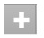 Cliciwch ar Save i gymhwyso’r newidiadau i’r cyfarwyddyd Am rhagor o wybodaeth, gweler FAQ 701. Sut mae marcio aseiniad yn Turnitin?Rydym yn argymell dechrau marcio ar ôl y dyddiad olaf i gyflwyno er mwyn atal myfyrwyr rhag ysgrifennu ar eu haseiniadau.  Ewch i’r modiwl rydych yn ei farcioEwch i’r ardal lle mae’r man cyflwyno wedi’i greu (fel arfer o fewn Aseiniad ac Adborth)Cliciwch ar fan cyflwyno Turnitin a bydd y mewnflwch aseiniadau yn agor mewn ffenest newydd:                                                                      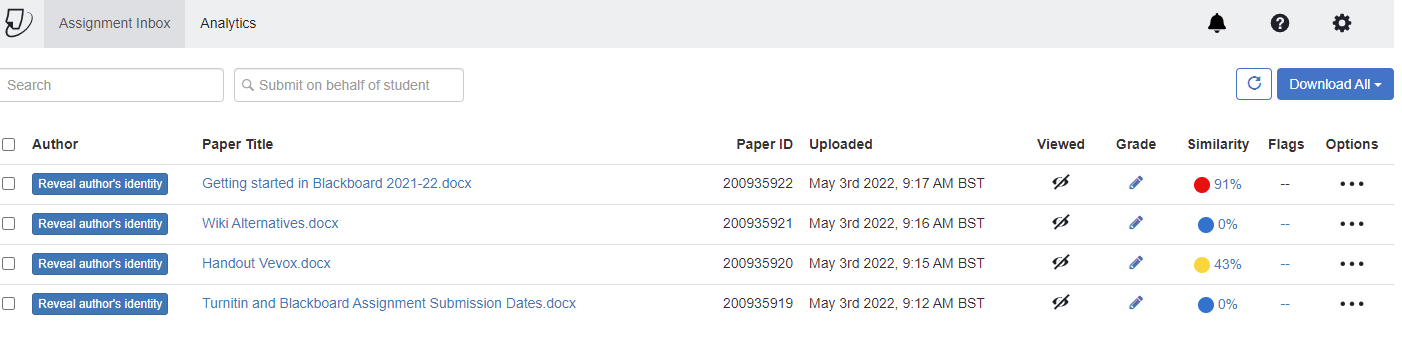 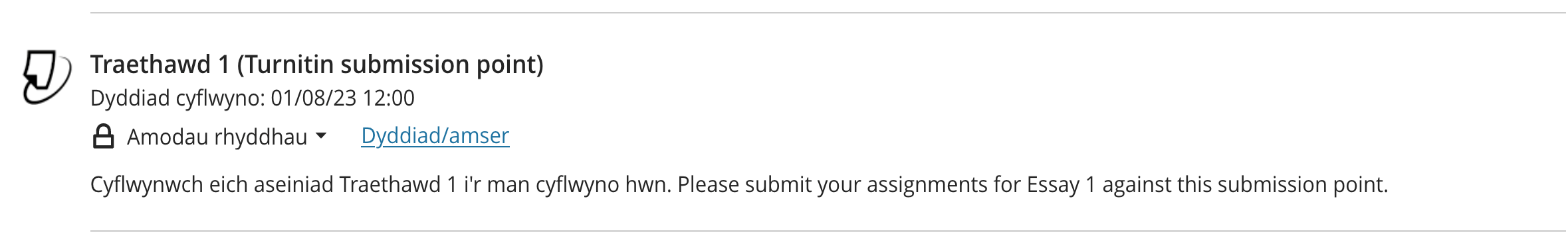 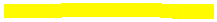 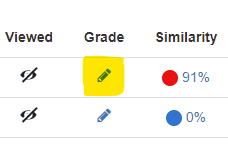 I roi marc i aseiniad, dewiswch eicon y pensil:Bydd yr aseiniad yn agor yn y stiwdio adborth i chi farcio a gadael adborth. Gwirio’r sgôr tebygrwyddMae gan Turnitin wiriwr adroddiad tebygrwydd cynwysedig. Mae’n ffwythiant cydweddu testun ac nid yn declyn canfod llên-ladrad: 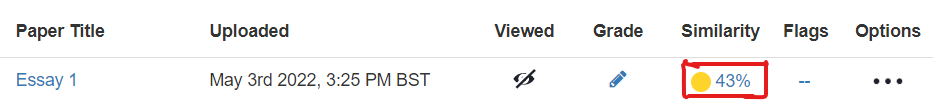 [Testun: Llun o fewnflwch Turnitin gyda’r ffigwr tebygolrwydd wedi’i amlygu.]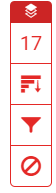 Mae Adroddiad Tebygrwydd yn dangos cydweddiad neu debygrwydd testunol rhwng yr aseiniad a gyflwynwyd ar Turnitin ac amrywiaeth o ffynonellau ar-lein gan gynnwys banc Turnitin ei hun o waith a gyflwynwyd yn flaenorol. Mae ffynonellau ar-lein Turnitin yn cynnwys: gweddalennau, melinau traethodau, cyfnodolion ar-lein, erthyglau a chyhoeddiadau. Caiff y sgan ei gynhyrchu pan fydd yr aseiniad wedi’i gyflwyno i Turnitin. Mae’r testun sy’n cydweddu yn ymddangos fel canran. I weld yr adroddiad tebygrwydd: Cliciwch ar y Canran, bydd hyn yn agor y Syllwr Dogfennau I weld y ffynonellau, cliciwch ar y rhif yn y blwch coch:  Sut mae dehongli Sgôr Tebygrwydd?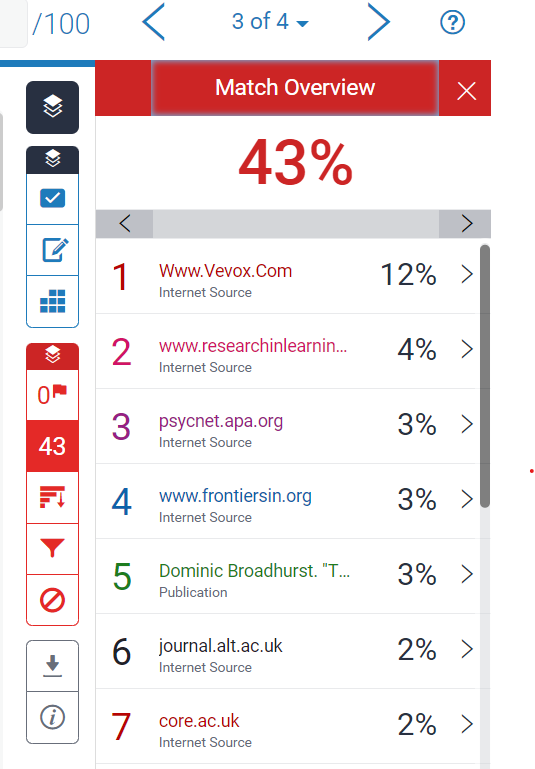 Pan fyddwch yn y rhyngwyneb stiwdio adborth, gallwch ehangu’r sgôr tebygrwydd i ddangos y Match Overview. Mae hwn yn nodi’r canran o ffynonellau eraill y mae’r aseiniad wedi’i ddefnyddio:Bydd clicio ar ffynhonnell yn llywio i’r rhan o’r aseiniad ble caiff ei defnyddio.Bydd y testun sy’n cydweddu yn cael ei amlygu a bydd naidlen yn ymddangos i ddangos y ffynhonnell wreiddiol y cafodd yr aseiniad ei gydweddu â hi. 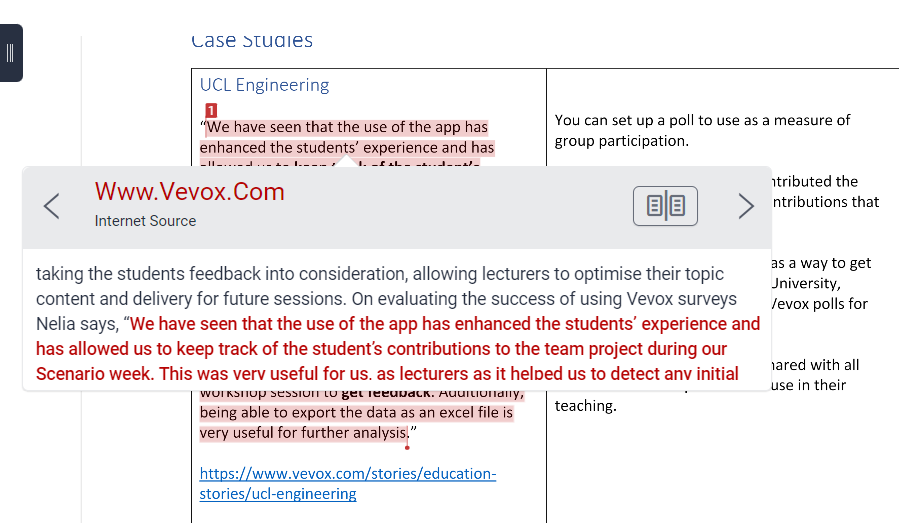 Beth yw fflagiau?Mae fflagiau’n codi problemau cywirdeb posibl megis:Nodau testun wedi’u hamnewid a allai gael eu mewnosod i drechu cydweddiad tebygrwydd.Testun cudd megis dyfynodau a allai effeithio ar ganran y deunydd a ddyfynnwyd a galluogi i chi gyflwyno cynnwys o’r fath fel cynnwys gwreiddiol.Mae algorithmau Turnitin yn edrych ar ddogfen am unrhyw anghysondebau a fyddai’n ei gosod ar wahân i gyflwyniad arferol. Nid yw fflag o reidrwydd yn arwydd o broblem. Fodd bynnag, rydym yn argymell eich bod yn canolbwyntio’ch sylw yno i ymchwilio ymhellach. Os oes gan aseiniad fflag, bydd yn cael ei farcio yn y stiwdio adborth. Cliciwch ar y fflag i gael rhagor o wybodaeth: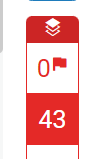 [Alt text: Sgrinlun yn dangos y panel Fflagiau.]Rhoi adborth a sylwadau ar gyfer aseiniadGellir rhoi adborth a sylwadau ar ôl i aseiniad gael ei agor. Os ydych chi’n clicio ar yr aseiniad bydd yr eicon hwn yn ymddangos: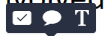 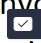 Y symbol yw Quick Marks – teclyn sy’n cynnwys banc o sylwadau y gellir eu mewnosod ar y testunMae’r symbol yn eich galluogi i roi adborth a sylwadau o’ch dewis 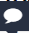 Mae’r symbol yn eich galluogi i roi adborth mewn llinell â’r testun ar yr aseiniad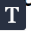 Os ydych chi’n defnyddio Cyfarwyddiadau gallwch ddewis cysylltu eich sylw â maen prawf. Pan fyddwch yn creu eich sylw dewiswch Assign Criterion. 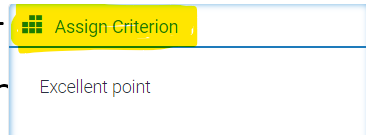 Yn y gwymplen sy’n ymddangos dewiswch y Meini Prawf yr hoffech eu cymhwyso i’ch sylw. Sut mae marcio gan ddefnyddio grwpiau?Gellir defnyddio grwpiau Turnitin i rannu aseiniadau at ddibenion marcio, er enghraifft rhwng grwpiau seminar. Noder y dylid ffurfio grwpiau cyn creu’r man cyflwyno.  I roi myfyrwyr mewn grwpiau: Lluniwch y grwpiau yn Blackboard Poblogwch y grwpiau gyda myfyrwyr Ewch i’r man cyflwyno Turnitin a chliciwch ar y ddolen i agor y mewnflwch aseiniadau. Dewiswch y grwpiau yr hoffech eu marcio drwy glicio ar y saeth i lawr ar gyfer All Students a dewis Other Groups. 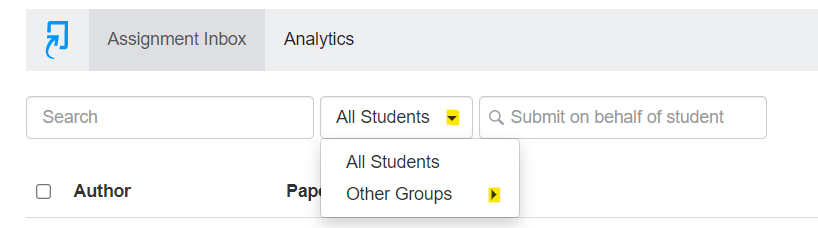 Bydd y mewnflwch aseiniad wedyn yn dangos aseiniadau’r myfyrwyr sy’n perthyn i’r grŵp hwnnw:I gael rhagor o wybodaeth, gweler FAQ 534.Sut i ddefnyddio QuickMarks? Banc o sylwadau yw QuickMarks a allai fod yn berthnasol ar achlysuron amryfal i fyfyrwyr ar draws modiwlau gwahanol. Gallant hefyd ddarparu adborth ac eglurhad i gynorthwyo myfyrwyr i ddatblygu ymhellach.Sut mae defnyddio ffenestr reoli QuickMarks?Mae dwy ffordd o gael mynediad i reolwr QuickMarks:Cliciwch yn unrhyw le ar bapur a gyflwynwyd i Turnitin a chliciwch ar yr eicon QuickMarks: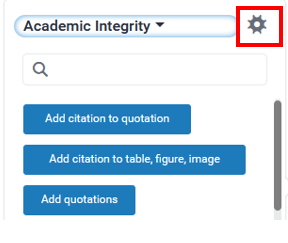 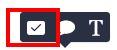 Cliciwch ar yr eicon cocsen ar frig y naidlen ar yr ochr dde:Cliciwch ar yr eicon QuickMarks yn y ddewislen offer Turnitin  ar yr ochr chwith: 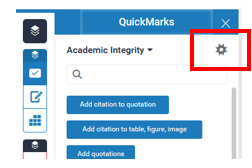 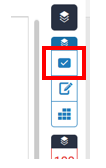 Yna cliciwch ar yr eicon cocsen yn y gornel dde uchaf: Sut mae ychwanegu Quick Mark?Gallwch naill ai ychwanegu eich QuickMark i gyfres QuickMark sy’n bodoli eisoes neu greu cyfres newydd.I ddewis y gyfres o’r rhestr: 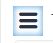 Cliciwch ar yr eicon tair llinell lorweddol yn y gornel chwith uchaf: Dewiswch un o’r Cyfresi: 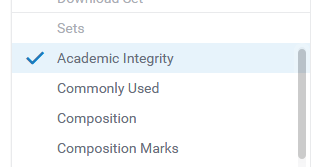 I greu cyfres QuickMark newydd: Dewiswch Add to Set a Create New SetTeipiwch y teitl a phwyso Save. 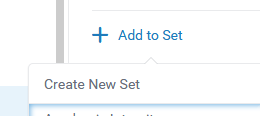 Sut mae defnyddio QuickMark? Cliciwch yn unrhyw le ar bapur a gyflwynwyd i Turnitin a chliciwch ar yr eicon QuickMark: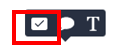 Dewiswch y gyfres briodol trwy glicio ar y saeth ddu am i lawr: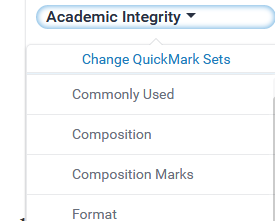 Cliciwch ar y QuickMark yr hoffech ei ychwanegu.Sut mae dileu QuickMarks a chyfresi QuickMark? 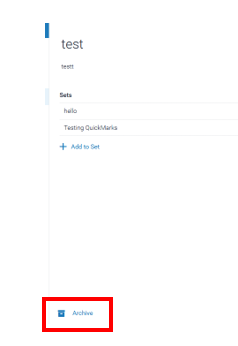 Dileu cyfresi QuickMark: Yn y ffenestr reoli QuickMark, cliciwch ar y symbol minws yn ymyl y gyfres QuickMark yr hoffech ei dileu: Dileu QuickMarks:Ni allwch ddileu QuickMark yn llwyr ond bydd ei archifo yn ei dynnu o unrhyw gyfresi ac yn ei guddio. I archifo QuickMark: Cliciwch ar yr eicon tair llinell lorweddol yn y gornel chwith uchafCliciwch ar y QuickMark yr hoffech ei archifo a chlicio ar Archive Ble ddylwn i adael fy adborth?Dylid gadael sylwadau cyffredinol a throsolwg o adborth i fyfyrwyr yn y Feedback Summary: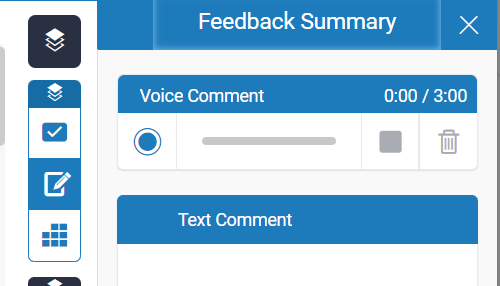 Rhowch eich adborth ysgrifenedig yn y blwch  Text Comment.Ar gyfer adborth clywedol, cliciwch ar y botwm record. Gofynnir i chi roi caniatâd porwr i’r ddyfais ddefnyddio eich microffon. Dewiswch Allow. Ble ddylwn i roi’r marc terfynol?Pan fyddwch wedi penderfynu pa farc i’w roi i aseiniad: Cliciwch ddwywaith ar y symbol hwn: 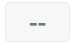 Rhowch y rhif yr hoffech ei roi i’r aseiniadPwyswch Enter ar eich bysellfwrdd a chliciwch y tu allan i’r blwch marc (yn unrhyw le ar yr aseiniad) Caewch yr aseiniad a dylai’r marc boblogi yn y cofnod ar y dudalen Turnitin Assignment:  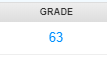 Awgrym: Peidiwch â thoglo rhwng asesiadau – yn hytrach, ar ôl i chi farcio’r aseiniad, caewch ef ac ailagor yr asesiad nesaf.  Sut mae myfyrwyr yn cyflwyno i Turnitin?Mewngofnodwch i Blackboard ac ewch i’r modiwl ar gyfer eich aseiniadEwch i fan cyflwyno Turnitin: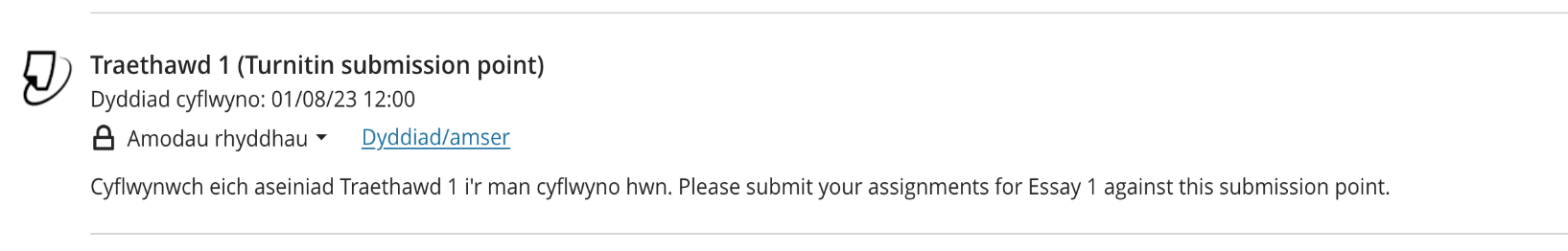 Cliciwch ar y man cyflwyno a bydd ffenestr newydd yn agorDewiswch Upload Submission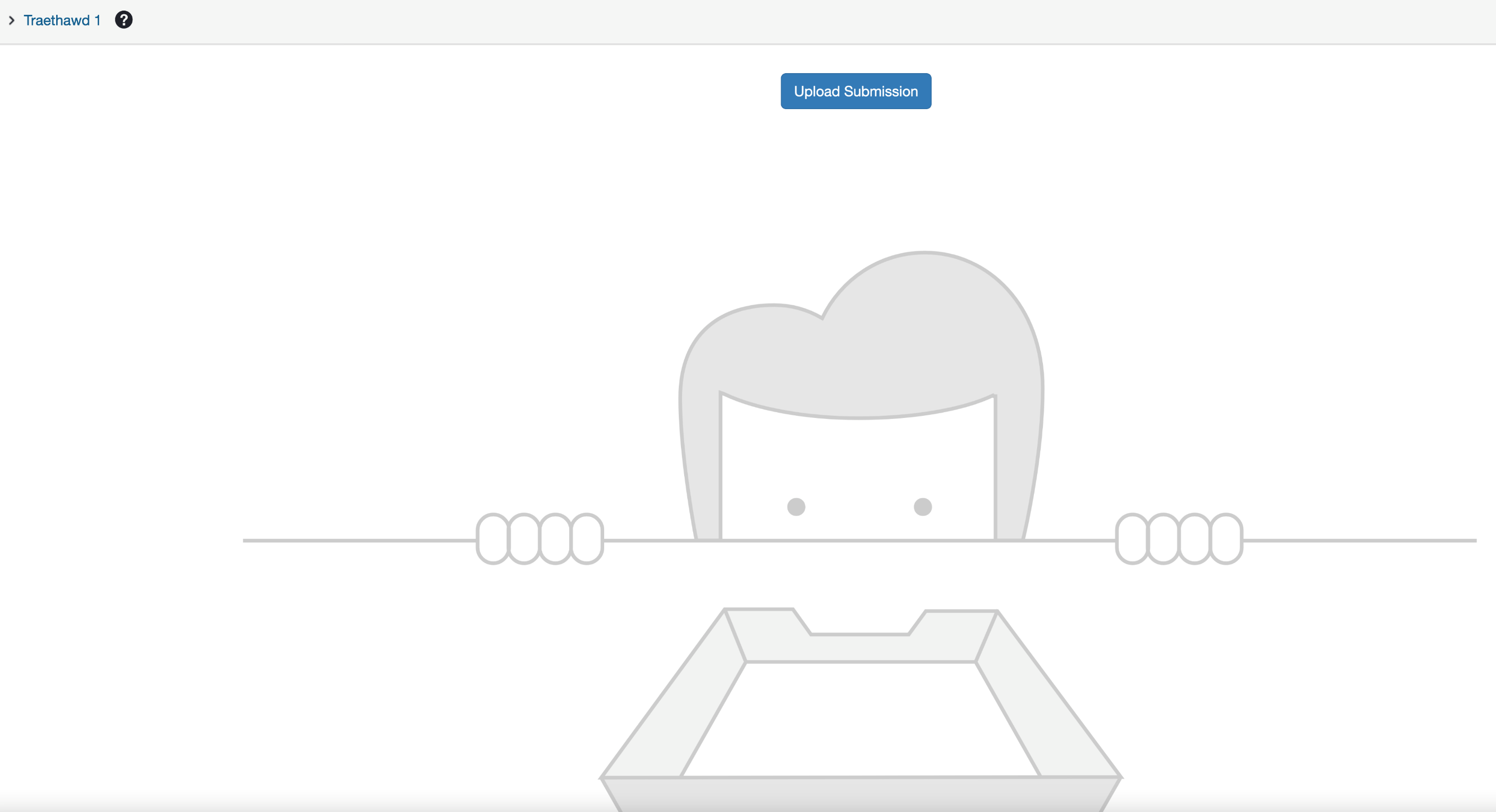 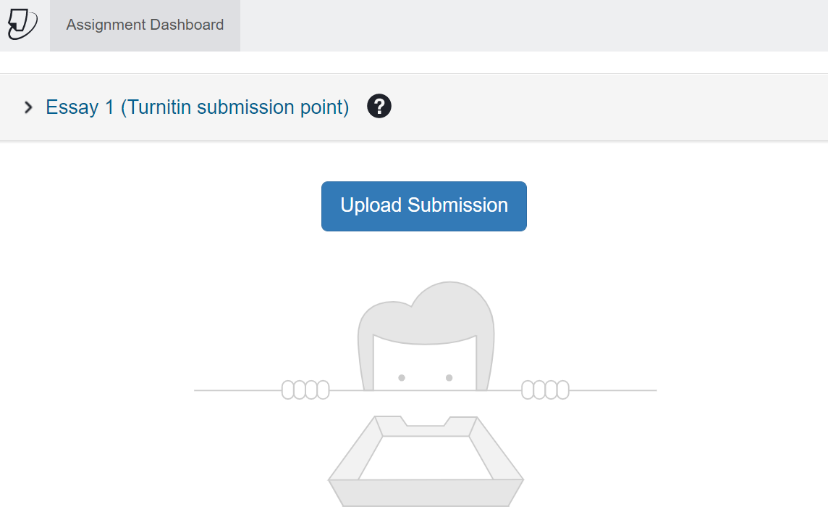 Bydd y ffenestr lanlwytho ffeil yn agor.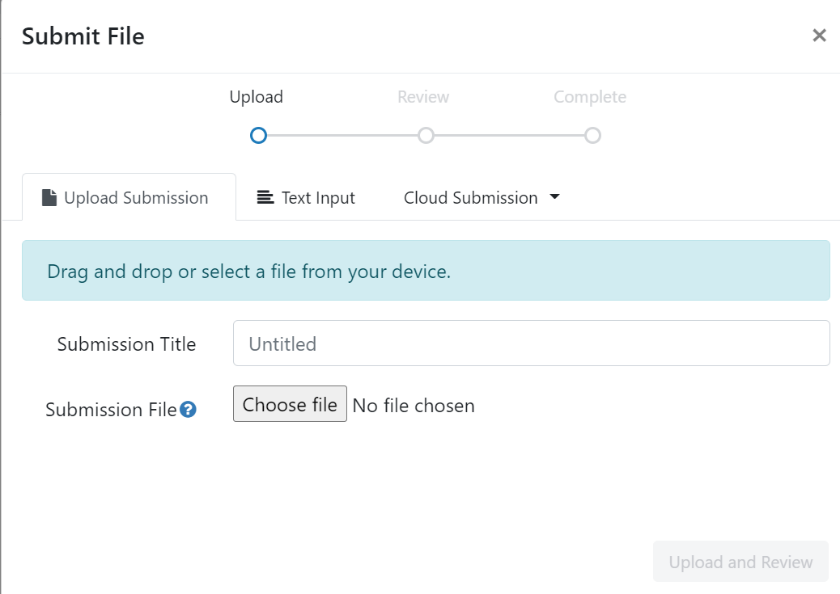 Gallwch lusgo a gollwng eich ffeil i’r man cyflwyno, neu dewiswch Choose file i chwilio drwy eich storfa ffeiliauBydd y Submission Title yn llenwi’n awtomatig gydag enw eich ffeil. Gallwch newid hwn drwy ddileu’r testun ac ailenwi’r ffeil os dymunwch.Dewiswch Upload and ReviewBydd eich ffeil yn lanlwytho a byddwch yn gallu gweld rhagolwg o dudalen gyntaf y cyflwyniad: 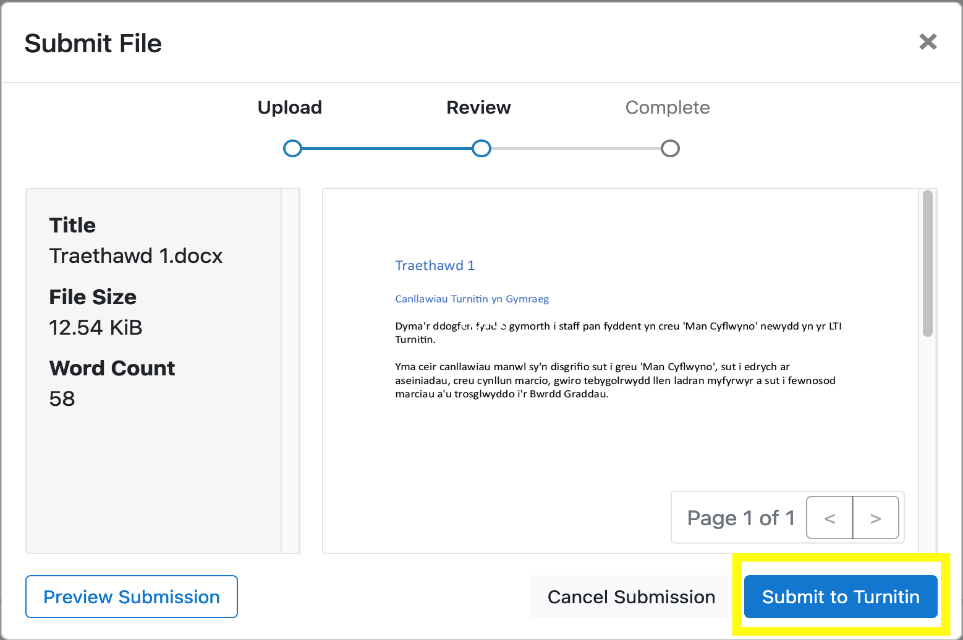 Os ydych chi’n hapus mai dyma’r ffeil gywir dewiswch Submit to Turnitin. Byddwch yn gweld neges sy’n dweud bod eich cyflwyniad wedi’i gwblhau. Gallwch hefyd lawrlwytho eich Derbynneb Digidol: 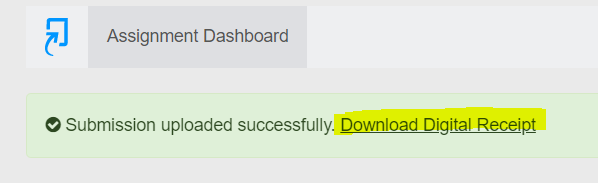 I gael cadarnhad eich bod wedi cyflwyno eich gwaith llwyddiannus, gweler ein canllawiau Sut ydw i’n gallu cadarnhau bod yr aseiniad wedi’i gyflwyno’n llwyddiannus?